PREDSEDA NÁRODNEJ RADY SLOVENSKEJ REPUBLIKYČíslo: PREDS-86/2019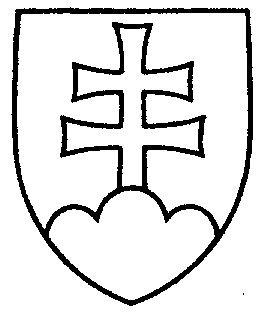 1381ROZHODNUTIEPREDSEDU NÁRODNEJ RADY SLOVENSKEJ REPUBLIKYz 29. januára 2019k zmene v zložení Klubu poslancov Národnej rady Slovenskej republiky za stranu SMER - sociálna demokracia              A.   b e r i e m   n a   v e d o m i e                    - písomné oznámenie predsedu Klubu poslancov Národnej rady Slovenskej republiky za stranu SMER - sociálna demokracia Roberta Fica z 29. januára 2019 o tom, že                    - 29. januára 2019 sa stal členom Klubu poslancov Národnej rady Slovenskej republiky za stranu SMER - sociálna demokracia Peter Náhlik, ktorý nastúpil na neuplatňovaný mandát poslanca a sľub poslanca zložil 29. januára 2019 na 40. schôdzi Národnej rady Slovenskej republiky;  u k l a d á m             vedúcemu Kancelárie Národnej rady Slovenskej republiky                   zabezpečiť zvýšenie limitu finančných prostriedkov Kancelárie Národnej rady Slovenskej republiky určeného na úhradu výdavkov Klubu poslancov Národnej rady Slovenskej republiky za stranu SMER - sociálna demokracia o čiastku pripadajúcu na jedného člena (Peter Náhlik) od 29. januára 2019 vrátane.Andrej  D a n k o   v. r.